Leben in Balance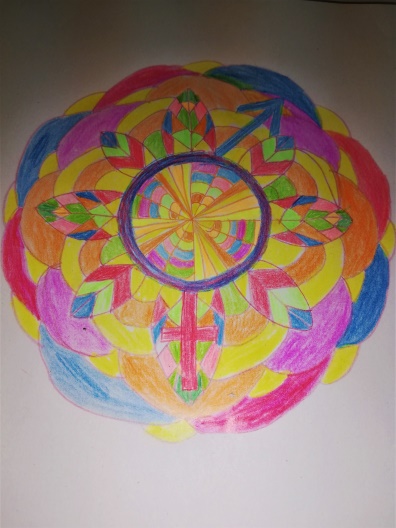                                                           MeditationChakren AusgleichKlopfakupressurZu diesem Thema laden wir am 23.11.2019 zu einem Seminarnachmittag in Velen ein.Wir werden praktische Übungen vorstellen, die zum Teil auch leicht alleine zu Hause nachvollzogen werden können.Um dem Alltag mit seinen vielen Facetten besser begegnen zu können .Sich selber zu finden.In Balance mit sich und dem Leben zu bleiben.Vorkenntnisse sind nicht erforderlich!Wann: 23.11.2019, 14:00 Uhr -19:00 UhrWo: Institut-LLS, Bahnhofsallee 44, 46342 Velen(www.Institut-lls.de)Gebühr: 50 €Info & Kontakt: 	         Rita Böcker			        Regina Wigger			    Tel.: 02861-924118	                     Tel.: 02862-7361